Name: _____________________________________________________This is your maths pack for the week commencing 11.05.20. I have tried to put as much help on it as possible. If you have any problems please either phone the school or email: mgater@suttonhouse.org.uk me and I will call you and try to guide you through.Rearranging formulasMaking a letter the subject of a formula means rearranging the formula so that the letter you want is on its own on the left.It’s a bit like solving an equation – you always have to do the same thing to both sides.Your turnFunction machinesYour turnSequencesA sequence is a list of numbers or shapes which follows a particular rule.Each number or shape in a sequence is called a term.The rule for extending a sequence tells you how to find the next termYour turnSequences Term to Term rulesYou can also work out a term by using its position (n) in the sequence.For example the first term has position n = 1, the second term has n = 2, the 10th term has n = 10 and so on.Your turnThis pack should be completed and returned for marking by 25th May 2020Example 1:       Make e the subject of the formula f = egExample 1:       Make e the subject of the formula f = egExample 1:       Make e the subject of the formula f = eg1Write down the original formulaf = eg 2Divide both sides by gThen e is on its own since eg ÷ g = ef ÷ g = eg ÷ gf ÷ g = e3In your final answer, always write the letter that’s on its own on the left hand side of the formula. All the other letters should be on the right hand sidee = f ÷ gMake s the subject of the following formulas. All your answers should begin with s =Make s the subject of the following formulas. All your answers should begin with s =r = s + 4h = 12 + sp = s - 8 j = 28 + sExample 1:       The input is your start numberYou then do the first calculationThen use the answer for the second calculationThe output is your final answer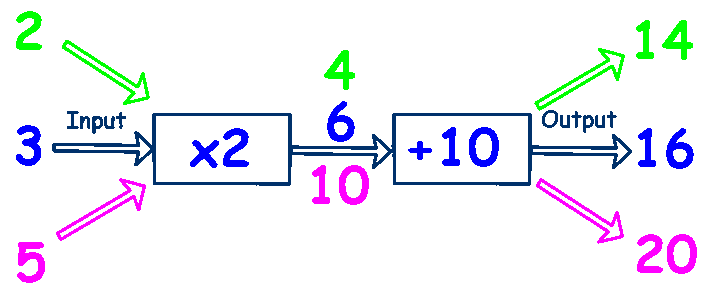 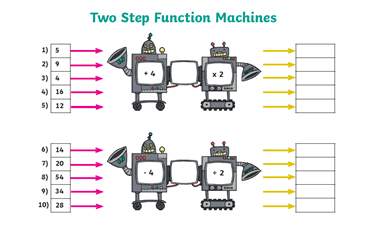 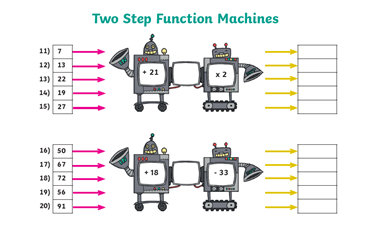 Example 1: The first term in a sequence is 3. The rule for finding the next term is add 4 to the previous term. Write down the first 5 terms of the sequence.Example 1: The first term in a sequence is 3. The rule for finding the next term is add 4 to the previous term. Write down the first 5 terms of the sequence.Example 1: The first term in a sequence is 3. The rule for finding the next term is add 4 to the previous term. Write down the first 5 terms of the sequence.Example 1: The first term in a sequence is 3. The rule for finding the next term is add 4 to the previous term. Write down the first 5 terms of the sequence.Example 1: The first term in a sequence is 3. The rule for finding the next term is add 4 to the previous term. Write down the first 5 terms of the sequence.Example 1: The first term in a sequence is 3. The rule for finding the next term is add 4 to the previous term. Write down the first 5 terms of the sequence.Example 1: The first term in a sequence is 3. The rule for finding the next term is add 4 to the previous term. Write down the first 5 terms of the sequence.Example 1: The first term in a sequence is 3. The rule for finding the next term is add 4 to the previous term. Write down the first 5 terms of the sequence.Example 1: The first term in a sequence is 3. The rule for finding the next term is add 4 to the previous term. Write down the first 5 terms of the sequence.Example 1: The first term in a sequence is 3. The rule for finding the next term is add 4 to the previous term. Write down the first 5 terms of the sequence.Example 1: The first term in a sequence is 3. The rule for finding the next term is add 4 to the previous term. Write down the first 5 terms of the sequence.The first term is 6, so write this downAdd 4 each time to find the termsThe first term is 6, so write this downAdd 4 each time to find the terms6͜+410͜+414͜+418͜+422Example 2: Consider the sequence                         2, 6, 18, 54…Example 2: Consider the sequence                         2, 6, 18, 54…Example 2: Consider the sequence                         2, 6, 18, 54…Example 2: Consider the sequence                         2, 6, 18, 54…Example 2: Consider the sequence                         2, 6, 18, 54…Example 2: Consider the sequence                         2, 6, 18, 54…Example 2: Consider the sequence                         2, 6, 18, 54…Example 2: Consider the sequence                         2, 6, 18, 54…Example 2: Consider the sequence                         2, 6, 18, 54…Example 2: Consider the sequence                         2, 6, 18, 54…Example 2: Consider the sequence                         2, 6, 18, 54…Explain the rules for finding the next term in the sequenceExplain the rules for finding the next term in the sequenceMultiply the previous term by 3Multiply the previous term by 3Multiply the previous term by 3Multiply the previous term by 3Multiply the previous term by 3Multiply the previous term by 3Multiply the previous term by 3Multiply the previous term by 3Write down the next four terms in the sequenceWrite down the next four terms in the sequence2͜X36͜X318͜X354͜X3162Write the first 5 terms of each of these sequenceThe first term is 5. The rule for finding the sequence is add 4 to the previous term.The first term of a sequence is 2. The rule for finding the next term is multiply the previous term by 2.The first term of a sequence is 100. The rule for finding the next term is subtract 6 from the previous term.Example 1:       The nth term of a sequence is 2n – 1. Find the first 4 terms of the sequenceExample 1:       The nth term of a sequence is 2n – 1. Find the first 4 terms of the sequenceExample 1:       The nth term of a sequence is 2n – 1. Find the first 4 terms of the sequenceExample 1:       The nth term of a sequence is 2n – 1. Find the first 4 terms of the sequence1To find the 1st, 2nd, 3rd and 4th terms of the sequence substitute the values n = 1, n = 2, n = 3 and n = 4 into the formulaTo find the 1st, 2nd, 3rd and 4th terms of the sequence substitute the values n = 1, n = 2, n = 3 and n = 4 into the formula(2 x 1) – 1 = 1(2 x 2) – 1 = 3(2 x 3) – 1 = 5(2 x 4) – 1 = 72Write the terms in order to form the sequenceWrite the terms in order to form the sequenceSo the first four terms of the sequence are1, 3, 5, 7Find the first four terms in each sequenceThe nth term of  a sequence is 2n + 3The nth term of  a sequence is 20 – 2nThe nth term of  a sequence is 2n + 20The nth term of  a sequence is 100 – 3n